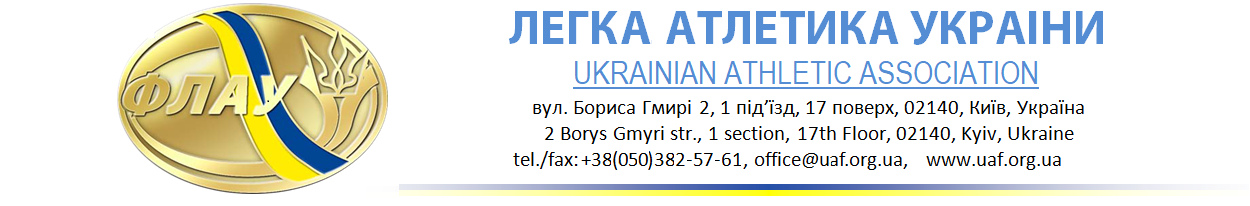 27 січняПРЕС-РЕЛІЗУкраїнка повторила світовий рекорд U20 у приміщенні зі стрибків у висотуУкраїнка Ярослава Магучіх встановила рекорд Європи U20 у приміщенні і повторила світовий рекорд U20 у приміщенні зі стрибків у висоту. 26 січня на міжнародних змаганнях у Густопече (Чехія) вона з третьої спроби подолала 1,99 метрів і посіла друге місце.Попередній рекорд Європи U20 у приміщенні (1,96 м) Магучіх встановила 22 грудня 2018 року у Мінську. Якщо говорити про світовий рекорд U20 у приміщенні, то на висоту 1,99 метрів також стрибала американка Вашті Каннінгем (12 березня 2016, Портленд).1,99 м також стали молодіжним та юніорським рекордами України у приміщенні. До цього молодіжний рекорд України у приміщенні належав Юлії Левченко. 22 грудня 2018 року у Мінську вона стрибнула у висоту на 1,98 м.Подолавши 1,99 м, Магучіх вирішила не продовжувати змагання.Перемогла у Густопече ще одна українка – Катерина Табашник. Вона з першої спроби подолала 1,99 метрів (особистий рекорд). При цьому дві зі спроб Табашник на висоті 2,01 метри були близькими до успіху.Прес-служба Легкої атлетики Україниwww.uaf.org.uawww.facebook.com/UkrainianAthleticswww.youtube.com/UkrAthletic